SMLOUVA č. 17/2017-18/AQUASVĚTO ZAJIŠTĚNÍ PLAVECKÉ VÝUKY ŽÁKŮ ZŠSmluvní strany1. KULTURA A SPORT CHOMUTOV s.r.o.		                      		(dále jen obstaratel)	se sídlem:	     	Boženy Němcové 552/32, 430 01 Chomutov	jednající:     		Bc. Věra Fryčová, jednatel    	IČ:       		47308095	DIČ: CZ47308095	plátce DPH: ANO           			zapsaná v OR u KS v Ústí nad Labem, oddíl C, vložka 3466    	bankovní spojení:  	KB Chomutov, č. ú.: 17102441/0100    	kontaktní údaje:	+420 474 620 801, e-mail: jednatel@kultura-sport.cz2. Základní škola Rudolfa Koblice, Pionýrů 1102, Kadaň			(dále jen objednatel)     	se sídlem:		Pionýrů 1102, 432 01 Kadaňzastupující:		Mgr. Stanislav Hakl, ředitel školy               IČ:			46789987 	    DIČ:          		plátce DPH: NEbankovní spojení: 	870202714/0600kontaktní údaje:	+420 474 316 430, email: skola@2zskadan.cz, reditel@2zskadan.czse shodují na smlouvě o následujícím obsahu:čI. IPředmět plněníI.1. Předmětem této smlouvy je závazek obstaratele realizovat plaveckou výuku žáků základních škol objednatele ve školním roce 2017/2018.čl. IITermín plněníII.1. Výuka bude probíhat dle Harmonogramu plaveckého kurzu v termínu:  19. 9. – 21. 11.2017 od 11.00 do 12.30 hodin8. 1. – 19. 3. 2018 od 8.00 do 9.30 hodinčl. IIIMísto plněníIII.1. Výuka bude prováděna v Oddychovém a relaxačním centru AQUASVĚT v Chomutově, ul. Mostecká 5887.čl. IVPlatební podmínkyIV.1. Objednatel uhradí za každého účastníka kurzu částku 144,- Kč + 21 % DPH za jednu lekci/žáka (délka lekce je 2 x 45 minut), V této ceně jsou zahrnuty náklady na výuku plavání (mzdové prostředky, pronájem bazénu, náklady na učební pomůcky a ostatní náklady nutné k zajištění plavecké výuky). Cena je stanovena dohodou podle zákona č. 526/1990 Sb. a dle směrnic obstaratele. V případě změny ceny na rok 2018 bude tato úprava řešena formou dodatku k této smlouvě.IV.2. Obstaratel si vyhrazuje právo navýšit cenu výše kurzovného v návaznosti na stoupající inflaci.IV.3. Zdanitelné plnění se uskuteční k poslednímu dni daného kurzu. IV.4. Fakturace bude provedena po ukončení kurzu na základě odsouhlasených příloh (výkazů). V případě absence u dětí z MŠ bude potvrzení od lékaře o absenci dítěte ze zdravotních důvodů doloženo nejpozději v den ukončení daného kurzu, na doložená potvrzení po uvedeném termínu nebude brán zřetel. Pokud bude mít žák ze zdravotních důvodů absenci delší než 50% celkové délky výuky, bude na základě potvrzení lékaře za období jeho nemoci vrácena škole částka ve výši 50% ceny neodplavaných lekcí. V ostatních případech se kurzovné nevrací. Cena bude hrazena na základě vystaveného daňového dokladu - faktury, dle doby její splatnostiIV.5. Při nedodržení data splatnosti uvedeného na faktuře, je obstaratel oprávněn vyúčtovat objednateli smluvní pokutu ve výši 0,05 % z ceny za každý den prodlení.  čl. VPovinnosti obstarateleV.1. Obstaratel se zavazuje zajistit pro objednatele výuku plavání odborně kvalifikovanými pracovníky v souladu s učebními osnovami pro výuku plavání, v termínech dle čl. II a dle organizačních a bezpečnostních pokynů, které jsou součástí přílohy č. 1 Všeobecných podmínek plavecké výuky této smlouvy. Instruktoři obstaravatele jsou zodpovědní za zdraví a životy dětí předaných při nástupu k plavecké výuce, a to po celou dobu výcvikové jednotky až do závěrečného nástupu dětí.čl. VIPovinnosti objednateleVI.1. Objednatel se zavazuje zajistit pro jednotlivé třídy kvalifikovaný doprovod, dohled po dobu pobytu               v areálu plaveckého bazénu, včetně přítomnosti při výuce.Objednatel nese plnou zodpovědnost za zdravotní způsobilost dětí přihlášených k plavecké výuce (na základě písemného vyjádření rodičů či lékaře). Ve zdravotně problematických případech zajistí vyjádření lékaře (u dětí se zdravotním omezením nutno vypsat jeho druh a konkrétní činnosti, které dítě nesmí konat) a předá neodkladně vedení plavecké výuky obstaratele. VI.2.  Objednatel je povinen pojistit účastníky výcviku proti úrazu.VI.3. Objednatel je povinen seznámit účastníky plavecké výuky (děti a doprovod) se Všeobecnými podmínkami plavecké výuky (Příloha č. 1 této smlouvy) a účastníci plavecké výuky jsou povinni je dodržovat.čl. VII	Všeobecná ustanoveníVII.1. Účastníci plavecké výuky jsou povinni dodržovat provozní řád Oddychového a relaxačního centra AQUASVĚT.VII.2. Obstaratel je oprávněn v případě závažných technických problémů plaveckého bazénu či organizačních důvodů odvolat plavecký výcvik. V takovém případě bude odvolání provedeno bezodkladně a obstaratel poskytne objednateli po dohodě náhradní termín.VII.3. Účinnost této smlouvy zanikne uplynutím sjednané doby nebo dohodou smluvních stran ke sjednanému datu.		VII.4. Tato smlouva může být změněna nebo doplněna pouze písemnou formou, a to dohodou obou smluvních stran.VII.5. Smlouva je vyhotovena ve dvou exemplářích, z nichž každá smluvní strana obdrží po jednoPříloha č. 1 - Všeobecné podmínky plavecké výukyV Chomutově dne						V ………………………..		Za obstaratele:							Za objednatele:……………………………………………				……………………………………………                            Bc. Věra Fryčová					             Mgr. Stanislav Hakljednatel								ředitel školy	                                                                       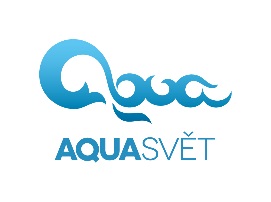 PŘÍLOHA č. 1 KE SMLOUVĚ O PLAVECKÉ VÝUCE: 
Všeobecné podmínky plavecké výuky v Oddychovém a relaxačním centru AQUASVĚT, Mostecká 5887, Chomutov platné od 1. 9. 2017 ve smyslu § 273, odst. 1, zák. č. 513/1991 Sb., ve znění pozdějších předpisů. Všeobecné podmínky jsou stejné pro základní i mateřské školy.1. Objednatel (pedagog) je povinen si od rodičů vyžádat písemné potvrzení, že jejich dítě je zdravé a smí se zúčastnit plaveckého výcviku. Toto potvrzení je Objednatel povinen si ponechat až do ukončení plaveckého výcviku. Objednatel je povinen si od dětí s kožními problémy (ekzém apod.) vyžádat vyjádření dermatologa. Děti s epileptickými záchvaty musí mít individuální dozor Objednatele (pedagoga) nebo jiné osoby, která podepíše před každou lekcí „Protokol o individuálním dozoru“.2. Za bezpečnost dětí v zázemí bazénu (šatny, sprchy, WC) před výukou, po výuce a v případě, že dítě musí výuku náhle opustit (nevolnost apod.), zodpovídá Objednatel (pedagog). Za bezpečnost dětí v prostorách bazénu v průběhu výuky zodpovídá Obstaravatel (cvičitelé/ky Plavecké školy AQUASVĚT CHOMUTOV, dále jen Obstaravatel).3. Je zakázáno nosit do prostor bazénu skleněné předměty, jídlo, pití a žvýkačky. Svačiny si děti nechají v šatně.4. Každé dítě má mít s sebou plavky, mýdlo, ručník a koupací čepici. V průběhu výuky je zakázáno mít plavecké brýle, dovoleno pouze na základě písemné žádosti rodičů. Doporučuje se čistá obuv vhodná do mokrého prostředí. Děti s dlouhými vlasy je budou mít svázány gumičkou.5. Nástup do šaten je 15 minut před zahájením výuky.6. Cenné věci do prostor bazénu nepatří, pokud je děti mají, odloží si je u pedagoga.7. V zázemí a prostorách bazénu musí každý chodit v čisté obuvi s gumovou podrážkou nebo bos. 8. Děti si dojdou nahé na WC a nahé se také vysprchují a umyjí mýdlem. Teprve potom si oblečou plavky. "Bazénovou" obuv si děti obují u šatnových skříněk a zují až před nástupem na začátku lekce. Mýdlo s ručníkem si berou s sebou k bazénu – ve sprchách nic nezůstává.9. Vstup do prostor bazénu je dovolen cca 5 minut před začátkem lekce. Při první lekci Obstaravatel ukáže, kde budou děti sedět vždy před začátkem výuky. Objednatel je povinen dbát o klid a bezpečnost dětí před nástupem na lekci až do jejich předání. 10. Před první lekcí Objednatel sepíše seznam dětí na "Jmenný seznam", který dostane od Obstaravatele. Tento formulář zůstává v Oddychovém a relaxačním centru.  Má-li dítě zdravotní omezení (astma, srdeční vada apod.), je Objednatel povinen, tuto skutečnost na „ Jmenný seznam“ zapsat. Objednatel svým podpisem potvrdí platnost tohoto formuláře.11. V průběhu výuky musí být vždy nejméně jeden zástupce Objednatele (pedagog) přítomen v prostorách plaveckého bazénu a sledovat průběh výuky. Postará se o děti, které potřebují při výuce na WC nebo je jim nevolno. Pedagogickému doprovodu popř. jiné osobě, která bude přítomna na základě protokolu o individuálním dozoru,  bude umožněn vstup bez plaveckého úboru do plaveckého bazénu a klubovny, do relaxační části mohou tyto osoby vstoupit pouze v plaveckém úboru.12. Děti ze základních škol: Obstaravatel za ně přebírá odpovědnost nástupem do prostor bazénu - za plavecké bloky na startovní plošině. Objednatel není oprávněn zasahovat do výuky. Pokud dítě z jakéhokoliv důvodu odejde z výuky, musí o tom vědět jak Obstaravatel, tak Objednatel. Výuka žáků základních škol končí závěrečným nástupem na stejném místě, jako při zahájení. Po tomto nástupu si děti převezme Objednatel, odpovědnost za ně po předání je již na Objednateli.13. Děti z mateřských škol: Obstaravatel je přebírá v prostoru bazénu od Objednatele. Přepočítané děti Obstaravatel odvede na výcvik a po skončení lekce je, znovu přepočítané, předá na tribuně bazénu Objednateli. 14. Za děti, které se neúčastní plavecké výuky, odpovídá Objednavatel (pedagog).15. Fotografovat a filmovat lze pouze po dohodě s vedením Obstaravatele. Toto opatření slouží pro bezpečnost dětí. 16. Objednatel je povinen se před vstupem seznámit s provozním řádem Oddychového a relaxačního centra AQUASVĚT, Mostecká 5887, Chomutov a dodržovat jej.POKYNY RODIČŮM PŘEDŠKOLNÍCH DĚTÍ Z MATEŘSKÝCH ŠKOL 1. Potvrďte, prosím, svým podpisem, že je Vaše dítě zdravé a smí se zúčastnit plaveckého výcviku. U dětí s kožními problémy (ekzémy apod.) přineste do školky souhlas s plaváním potvrzený kožním lékařem. Děti s epileptickými záchvaty musí mít individuální dohled.2. Na každou lekci potřebuje Vaše dítě plavky, ručník, koupací čepici a čisté sandály nebo pantofle vhodné k vodě (nejsou povinné). Děti s dlouhými vlasy je musí mít sepnuty gumičkou. Školka s sebou nosí 1 tekuté mýdlo pro celou skupinu. Vše ostatní potřebné k výuce plavání a vodním hrátkám je k dispozici na místě. 3. S ohledem na bezpečnost dětí nezasahujte prosím do výuky.Za obstaratele:						Za objednatele:……………………………………………				……………………………………………                            Bc. Věra Fryčová					Mgr. Stanislav Hakljednatel 						ředitel školy  		